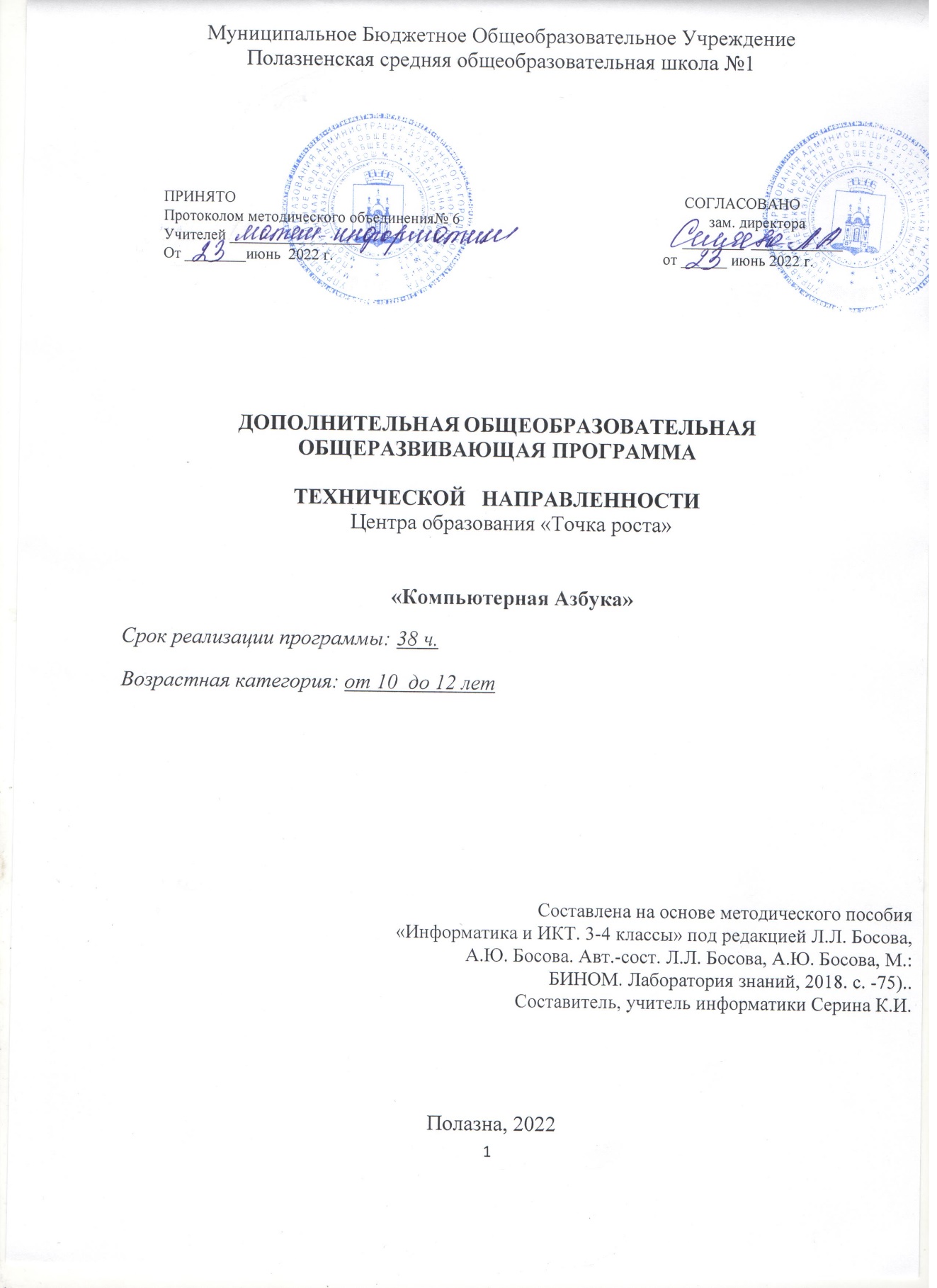 ПОЯСНИТЕЛЬНАЯ ЗАПИСКАРабочая программа технической направленности «Компьютерная Азбука» для учащихся основного общего образования соответствует федеральному государственному образовательному стандарту и составлена на основе:Федерального Закона "Об образовании в Российской Федерации" № 273-ФЗ от 29.12.2012;Федерального государственного образовательного стандарта основного общего образования (утвержденного Приказом Министерства образования и науки РФ от 17.12.2010 г. № 1897 «Об утверждении и введении в действие федерального государственного образовательного стандарта основного общего образования»);письма Министерства образования и науки РФ от 12.05.2011 г. № 03-296 «Об организации внеурочной деятельности при введении Федерального образовательного стандарта общего образования»;Авторской программы основного общего образования по информатике (государственной программы «Информатика и ИКТ. 3-4 классы» под редакцией Л.Л. Босова, А.Ю. Босова. Авт.-сост. Л.Л. Босова, А.Ю. Босова, М.: БИНОМ. Лаборатория знаний, 2014. с. -75).Положения «О внеурочной деятельности в Муниципальном бюджетном общеобразовательном учреждении «Средняя общеобразовательная школа № 25» (Приказ от 09.06.2015 г. № 171-Д);Внеурочная деятельность в 3-4 классах является наиболее благоприятным этапом для формирования инструментальных (операциональных) личностных ресурсов, благодаря чему он может стать ключевым плацдармом всего школьного образования для формирования метапредметных образовательных результатов – освоенных обучающимися на базе одного, нескольких или всех учебных предметов, способов деятельности, применимых как в рамках образовательного процесса, так и в реальных жизненных ситуациях.Цели курса:формирование у учащихся умения владеть компьютером, использовать его для оформления результатов своей деятельности и решения практических задач;подготовка	учащихся	к	активной	полноценной	жизни	и	работе	в	условиях технологически развитого общества;раскрытие основных возможностей, приемов и методов обработки информации разной структуры с помощью офисных программ.Задачи курса:формирование знаний о значении информатики и вычислительной техники в развитии общества и в изменении характера труда человека;формирование умений моделирования и применения компьютера в разных предметных областях;формирование умений и навыков самостоятельного использования компьютера в качестве средства для решения практических задач;формирование умений и навыков работы над проектами по разным школьным дисциплинам.Программа разработана с учѐтом особенностей основного общего образования, а также возрастных и психологических особенностей учащихся.Изучение информационных технологий в 3-4 классах является неотъемлемой частью современного общего образования и направлено на формирование у подрастающего поколения нового целостного миропонимания и информационного мировоззрения, понимания компьютера как современного средства обработки информации.ОБЩАЯ ХАРАКТЕРИСТИКА КУРСАДополнительная общеобразовательная программа «Компьютерная Азбука» для учащихся основного общего образования основывается на интересе, потребностях учащихся и их родителей. В условиях современной школы недостаточно просто давать знания и показывать опыты, необходимо вовлекать в процесс самих учащихся, тем самым, обучая их навыкам решения физических задач.Программа внеурочной деятельности «Компьютерная Азбука» предназначена для обучающихся 3-4 классов. Именно принадлежность к внеурочной деятельности определяет режим проведения, а именно все занятия по внеурочной деятельности проводятся после всех уроков основного расписания, продолжительность соответствует рекомендациям СанПиН, т. е. 40 минут. Занятия проводятся в кабинете информатики на ноутбуках. Данная программа предполагает использование форм и методов обучения, адекватных возрастным возможностям школьника:игры;беседы;соревнования;творческий практикум;презентации проектов.МЕСТО КУРСА В УЧЕБНОМ ПЛАНЕПрограмма «Компьютерная грамотность» создана на основе федерального государственного образовательного стандарта основного общего образования. В соответствии с учебным планом МБОУ СОШ № 1 на уровне основного общего образования отводится 1 час в неделю и по 1 часу в неделю в каникулярное время. (38 часов за год).Программа предусматривает работу детей в группах, парах, индивидуальную работу. Занятия проводятся в учебном кабинете. Решение задач предусматривает поиск необходимой недостающей информации в энциклопедиях, справочниках, книгах, на электронных носителях, в Интернете, СМИ и т.д.УЧЕБНЫЙ ПЛАН КУРСАПЛАНИРУЕМЫЕ РЕЗУЛЬТАТЫРезультатом являются универсальные учебные действия: личностные, регулятивные, познавательные, коммуникативные.На занятиях внеурочной деятельности у обучающихся будут сформированы личностные универсальные учебные действия, т.е.:широкие познавательные интересы, инициатива и любознательность, мотивы познания и творчества; готовность и способность обучающихся к саморазвитию и реализации творческого потенциала   в духовной и предметно-продуктивной деятельности за счет развития их образного, алгоритмического и логического мышления;готовность к повышению своего образовательного уровня и продолжению обучения с использованием средств и методов информатики и ИКТ;интерес к информатике и ИКТ, стремление использовать полученные знания в процессе обучения другим предметам и в жизни;основы информационного мировоззрения – научного взгляда на область информационных процессов в живой природе, обществе, технике как одну из важнейших областей современной действительности;способность увязать учебное содержание с собственным жизненным опытом и личными смыслами, понять значимость подготовки в области информатики и ИКТ в условиях развития информационного общества;готовность к самостоятельным поступкам и действиям, принятию ответственности за их результаты; готовность к осуществлению индивидуальной и коллективной информационной деятельности;способность к избирательному отношению к получаемой информации за счет умений ее анализа и критичного оценивания; ответственное отношение к информации с учетом правовых и этических аспектов ее распространения;развитие чувства личной ответственности за качество окружающей информационной среды;способность и готовность к принятию ценностей здорового образа жизни за счет знания основных гигиенических, эргономических и технических условий безопасной эксплуатации средств ИКТ.Метапредметные образовательные результатыОсновные метапредметные образовательные результаты, достигаемые в процессе пропедевтической подготовки школьников в области информатики и ИКТ:уверенная ориентация учащихся в различных предметных областях за счет осознанного использования при изучении школьных дисциплин таких общепредметных понятий как «объект», «система», «модель», «алгоритм» и др.;владение основными общеучебными умениями информационно-логического характера: анализ объектов и ситуаций; синтез как составление целого из частей и самостоятельное достраивание недостающих компонентов; выбор оснований и критериев для сравнения, классификации объектов; обобщение и сравнение данных; подведение под понятие, выведение следствий; установление причинно-следственных связей; построение логических цепочек рассуждений и т.д.,владение умениями организации собственной учебной деятельности, включающими: целеполагание как постановку учебной задачи на основе соотнесения того, что уже известно, и того, что требуется установить; планирование – определение последовательности промежуточных целей с учетом конечного результата, разбиение задачи на подзадачи, разработка последовательности и структуры действий, необходимых для достижения цели при помощи фиксированного набора средств; прогнозирование – предвосхищение результата; контроль – интерпретация полученного результата, его соотнесение с имеющимися данными с целью установления соответствия или несоответствия (обнаружения ошибки); коррекция – внесение необходимых дополнений и корректив в план действий в случае обнаружения ошибки; оценка – осознание учащимся того, насколько качественно им решена учебно-познавательная задача;владение основными универсальными умениями информационного характера: постановка и формулирование проблемы; поиск и выделение необходимой информации, применение методов информационного поиска; структурирование и визуализация информации; выбор наиболее эффективных способов решения задач в зависимости от конкретных условий; самостоятельное создание алгоритмов деятельности при решении проблем творческого и поискового характера;широкий спектр умений и навыков использования средств информационных и коммуникационных технологий для сбора, хранения, преобразования и передачи различных видов информации (работа с текстом, гипертекстом, звуком и графикой в среде соответствующих редакторов; поиск, передача и размещение информации в компьютерных сетях), навыки создания личного информационного пространства;владение базовыми навыками исследовательской деятельности, выполнения творческих проектов; владение способами и методами освоения новых инструментальных средств;владение основами продуктивного взаимодействия и сотрудничества со сверстниками и взрослыми: умение правильно, четко и однозначно сформулировать мысль в понятной собеседнику форме; умение осуществлять в коллективе совместную информационную деятельность, в частности при выполнении проекта; умение выступать перед аудиторией, представляя ей результаты своей работы с помощью средств ИКТ; использование коммуникационных технологий в учебной деятельности и повседневной жизни.Предметные образовательные результатыв сфере познавательной деятельностиосвоение основных понятий и методов информатики;выделение основных информационных процессов в реальных ситуациях, нахождение сходства и различия протекания информационных процессов в различных системах;выбор языка представления информации в соответствии с поставленной целью, определение внешней и внутренней формы представления информации, отвечающей данной задаче диалоговой или автоматической обработки информации (таблицы, схемы, графы, диаграммы);преобразование информации из одной формы представления в другую без потери еѐ смысла и полноты;решение задач из разных сфер человеческой деятельности с применением средств информационных технологий;в сфере ценностно-ориентационной деятельности:понимание роли информационных процессов как фундаментальной реальности окружающего мира и определяющего компонента современной информационной цивилизации;оценка информации, в том числе получаемой из средств массовой информации, свидетельств очевидцев, интервью; умение отличать корректную аргументацию от некорректной;следование нормам жизни и труда в условиях информационной цивилизации;авторское право и интеллектуальная собственность; юридические аспекты и проблемы использования ИКТ в быту, учебном процессе, трудовой деятельности;в сфере коммуникативной деятельности:получение представления о возможностях получения и передачи информации с помощью электронных средств связи, о важнейших характеристиках каналов связи;овладение навыками использования основных средств телекоммуникаций, формирования запроса на поиск информации в Интернете с помощью программ навигации (браузеров) и поисковых программ;соблюдение норм этикета, российских и международных законов при передаче информации по телекоммуникационным каналам.в сфере трудовой деятельности:рациональное использование распространѐнных технических средств информационных технологий для решения общепользовательских задач и задач учебного процесса, усовершенствование навыков полученных в начальной школе;выбор средств информационных технологий для решения поставленной задачи;использование текстовых редакторов для создания и оформления текстовых документов (форматирование, сохранение, копирование фрагментов и пр.), усовершенствование навыков, полученных в начальной школе;создание и редактирование рисунков, чертежей, усовершенствование навыков, полученных в начальной школе;приобретение опыта создания и преобразования информации различного вида, в том числе с помощью компьютера.в сфере эстетической деятельности:знакомство с эстетически-значимыми компьютерными моделями из различных образовательных областей и средствами их создания;приобретение опыта создания эстетически значимых объектов с помощью возможностей средств информационных технологий (графических, цветовых, звуковых, анимационных).в сфере охраны здоровья:понимание особенностей работы со средствами информатизации, их влияния на здоровье человека, владение профилактическими мерами при работе с этими средствами;соблюдение требований безопасности и гигиены в работе с компьютером и другими средствами информационных технологий.СОДЕРЖАНИЕ КУРСАОрганизационные занятия - 1 часВведение. Правила техники безопасности.Учимся работать на компьютере – 2 часаКомпьютер и его составляющие. Первое знакомство. Программы Microsoft Оffice. Устройства ввода: мышь и клавиатура. Основные клавиши. Работа с клавиатурным тренажѐром.Знакомство и работа в графическом редакторе Paint - 11 часовГрафический редактор Paint/ Paint3D. Первое знакомство. Вызов программы. Знакомство с интерфейсом Paint Инструментарий. Основные приемы работы. Создание простых рисунков. Использование графических примитивов в Paint. Функция раскрашивания в графическом редакторе.Раскрашивание готовых рисунков. Работа с фрагментами. Декоративное рисование(Линии, прорисовка геометрических тел, узоры орнамент, цвет). Использование масштаба.Создание рисунков из пикселей. Вставка текста в растровый графический редактор.Творческая работа в Paint. Проект. Тематическая композиция (Создание композиций на тему:«Мой дом», «Моя школа»)Знакомство и работа в текстовом процессоре WORD - 13 часовЗнакомство с текстовым процессором WORD. Меню, панели инструментов. Правила набора текста. Работа в клавиатурном тренажере. Редактирование текста: выделение текста, копирование и перемещение текста. Оформление текста: применение шрифтов и их атрибутов. Оформление текста: выделение текста цветом. Выравнивание текста, использование отступа, межстрочный интервал. Нумерация и маркеры. Изменение формата нумерации и маркировки. Вставка специальных символов, даты и времени. Работа с колонками: оформление газетных колонок.Работа с таблицами: создание таблиц, ввод текста, форматирование текста, изменение направления текста. Изменение структуры таблицы: добавление и удаление строк и столбцов, изменение ширины столбцов и ячеек, объединение и разбивка ячеек. Форматирование таблиц: добавление границ и заливки. Используем элементы рисования: вставка картинок, рисунков. Используем элементы рисования: объект WordArt. Создание рисунков с помощью панели рисования.Индивидуальный проект «Мой родной край ».Знакомство и работа в Microsoft Office PowerPoint – 10 часов.Знакомство с интерфейсом MS PowerPoint. Запуск программы. Создание слайдов. Ввод текста на слайд. Форматирование текста. Вставка в документ рисунков из файла Выбор авторазметки слайда. Выбор фона слайда Вставка объектов WordArt Копирование текста из готового текстового документа. Настройка анимации для разных объектов. Сортировка слайдов и настройка переходов между ними. Вставка гиперссылки с любых объектов. Вставка управляющих кнопок Выбор авторазметки слайда. Выбор фона слайда. Творческая работа.Итоговое занятие Демонстрация работ учащихся – 1 часВиды и направленияпознавательная деятельность;проблемно-ценностное общение;художественное творчество;На занятиях используются как классические для педагогики формы и методы работы, так и нетрадиционные.Формы	проведения	занятий:	игра;	исследование;	творческий	практикум; соревнование; презентация проекта.Методы обучения:Методы, в основе которых лежит способ организации занятия:словесный (устное изложение, беседа, рассказ);наглядный	(показ	видео	и	мультимедийных	материалов,	иллюстраций, наблюдение, показ (выполнение) педагогом, работа по образцу);практический (выполнение работ по инструкционным картам, схемам).Методы, в основе которых лежит уровень деятельности детей:объяснительно-иллюстративный – дети воспринимают и усваивают готовую информацию;репродуктивный – обучающиеся воспроизводят полученные знания и освоенные способы деятельности;частично-поисковый	–	участие	детей	в	коллективном	поиске,	решение поставленной задачи совместно с педагогом;исследовательский – самостоятельная творческая работа учащихся.Методы, в основе которых лежит форма организации деятельности обучающихся на занятиях:фронтальный – одновременная работа со всеми учащимися;индивидуально-фронтальный – чередование индивидуальных и фронтальных форм работы;групповой – организация работы в группах;индивидуальный – индивидуальное выполнение заданий, решение проблем.Особенности проведения занятий:теоретический материал подается небольшими порциями с использованием игровых ситуаций;для закрепления и проверки уровня усвоения знаний применять рефлексивные интерактивные упражнения;практические задания составлять так, чтобы время на их выполнение не превышало 20 минут;работу по созданию глобальных творческих проектов следует начинать с разъяснения алгоритма разработки проектов, адаптированного под возраст школьников.Календарно-тематическое планированиеСписок источников информации для учителяУчебник Л.Л. Босовой «Информатика и ИКТ» для 3-4 класса         Кирмайер Г. Мультимедиа. — М.: Малип, 1994.Электронный мультимедийный учебник по созданию презентации в PowerPoint скачан с сайта www.instructing.ruАлиев В. К., Компьютер – это просто. Левин А. Ш., Word – это очень просто.Семакин Л.Залогова, С.Русакова, Л.Шестакова, Базовый курс, учебник 7-9 классы. И.Д.Агеева, Занимательные материалы по информатике и математике.Сайты в помощь учителю: www.klyaksa.net www.metod-kopilka.ruwww.pedsovet.org www.uroki.net www.intel.ru№Раздел. ТемаКоличество часовКоличество часовКоличество часовТеорияПрактикаВсего1Организационные занятия , ТБ112Учимся работать на компьютере0,51,523Знакомство и работа в графическомредакторе Paint0,510,5114Знакомство и работа в текстовомпроцессоре WORD0,512,5135Знакомство и работа в Microsoft OfficePowerPoint0,59,5106Итоговое занятие Демонстрация работ учащихся11ИТОГО	3833538№ п/п.Тематическое планированиеКол-во часовПланируемые результаты1Введение. Правила техники безопасности.1Знать технику безопасности в кабинете. Правилпользования компьютером, применять полученные знания на практике.2Компьютер и егосоставляющие. Первое знакомство. Программы Microsoft Оffice.1Знать устройство персонального компьютера, различать периферийные устройства.3Устройства ввода: мышь иклавиатура. Основные клавиши.Работа с клавиатурным тренажѐром.1Уметь пользоваться мышью и клавиатурой ПК. Овладеть клавиатурным тренажером.4Графический редактор Paint/Paint3D. Первое знакомство. Вызов программы. Знакомство с интерфейсом Paint1Знать графический редактор Paint. Уметь применять полученные знания на практике.5Инструментарий. Основные приемы работы.1Применять основные инструменты программыPaint. Осваивать основные приемы работы.6Создание простых рисунков1Уметь создавать простые рисунки в программе.7Использование графических примитивов в Paint1Использовать простые графические примитивы программы, находить в меню.8Функция раскрашивания в графическом редакторе.Раскрашивание готовых1Знать инструмент палитра; Уметь применятьполученные знания на практике. Пользоваться навыком раскрашивания рисунков.рисунков.9Работа с фрагментами110Декоративное рисование (Линии, прорисовка геометрических тел, узоры орнамент, цвет)1Знать, что такое декоративное рисование (Линии, прорисовка геометрических тел, узоры орнамент, цвет); Уметь применять полученные знания напрактике.11Использование масштаба.Создание рисунков из пикселей1Осваивать различные приемы работы впрограмме.12Вставка текста в растровыйграфический редактор1Различать векторные и растровые редакторы,отрабатывать приемы работы с текстом.13Творческая работа в Paint1Применять полученные знания на практике.14Проект. Тематическаякомпозиция (Созданиекомпозиций на тему: «Мой дом», «Моя школа»)1Знать инструмент перо; Уметь применять полученные знания на практике (Созданиекомпозиций на тему: «Мой дом», «Моя школа»).15Текстовый редактор Word.Первое знакомство. Вызов программы. Запуск программы. Структура окна программы.Создание документа. Сохранение файла1Знать назначение текстового редактора Word; Знать основные функции редактора; Уметь применять полученные знания на практике.16Отработка навыка набора текста на клавиатуре1Овладевать быстрым способом набора текста, применять полученные знания.17Русские и латинские буквы и их расположение на клавиатуреЗаглавные и строчные буквы1Узнавать расположение букв на клавиатуре и способы перехода регистров.18Форматирование документа. Изменение размера шрифтаИзменение типа шрифта1Овладевать навыками форматирования текста и шрифта.19Форматирование документа. Изменение положения шрифта Изменение цветаШрифта1Овладевать навыками изменения цвета в редакторе.20Создание списков: маркированные, нумерованные,Многоуровневые1Уметь создавать списки и знать способы работы с ними.21Оформление надписи припомощи WordArt1Применять различные способы форматирования текста.22Создание таблиц. Списки.1Уметь создавать таблицы и списки.23Создание схем.1Уметь создавать схемы и работать с ними.24Творческая работаобучающихся.1Уметь применить на практике полученные знания в творческом процессе.25Создание и оформлениепоздравительной открытки1Создавать поздравительную открытку в предложенной технике.26Обработка текстовой информации: «Поздравляю»,«Посмеемся вместе», «Это интересно…»,«Анкеты»,1Обрабатывать текстовую информацию, узнавать новое из сети Интернет.27Создание текстовогодокумента «Портфолио ученика»1Создавать текстовый документ «Портфолио учащегося».28Изучение программы Microsoft Office PowerPoint/Знакомство с интерфейсом MS PowerPoint1Осваивать навыки работы в программе создания презентаций. Знакомиться с возможностямипрограммы на примере материалов из сети Интернет.29Запуск программы. Создание слайдов. Ввод текста на слайд. ФорматированиеТекста1Создавать слайды, уметь вводить текст на слайд и форматировать его по заданным шаблонам.30Вставка в документ рисунков из файла. Копирование текста из готового текстовогодокумента.1Научиться вставлять рисунки из файлов в презентации. Уметь копировать текст из готового документа.31Выбор авторазметки слайда. Выбор фона слайда. Вставкаобъектов WordArt1Применять навыки изменения фона слайдов, учиться вставлять рисунки.32Настройка анимации дляразных объектов.1Уметь настраивать анимацию.33Сортировка слайдов и настройка переходов междуними.1Располагать слайды в нужном порядке, устанавливать переходы между слайдами.34Вставка гиперссылки с любых объектов. Вставкауправляющих кнопок.1Применять знания на практике.35Выбор авторазметки слайда.Выбор фона слайда.1Изучать способы смены фона и авто разметки.36Демонстрация презентации.Настройка режимов .1Применять полученные знания на практике, демонстрировать свой творческий проект.37Творческая работаобучающихся.1Применять полученные знания на практике, демонстрировать свой творческий проект.38Итоговое занятие.Демострация работ учащихся1Закрепить на практике полученные знания.ИТОГО38